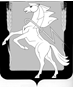 СОБРАНИЕ ДЕПУТАТОВ СОСНОВСКОГОМУНИЦИПАЛЬНОГО РАЙОНА                                                     ШЕСТОГО СОЗЫВАРЕШЕНИЕ от «18» ноября 2020 года № 45О признании утратившим силу Решения Собрания депутатов  Сосновского муниципального района пятого созыва от 19.12.2018 года № 525В связи с принятием постановления Правительства Российской Федерации от 18.09.2020 года № 1492 «Об общих требованиях к нормативным правовым актам, муниципальным правовым актам, регулирующим предоставление субсидий, в том числе грантов в форме субсидий, юридическим лицам, индивидуальным предпринимателям, а также физическим лицам – производителям товаров, работ, услуг, и о признании утратившими силу некоторых актов Правительства Российской Федерации и отдельных положений некоторых актов Правительства Российской Федерации», Собрание депутатов Сосновского муниципального района шестого созыва, РЕШАЕТ:Решение Собрания депутатов Сосновского муниципального района от 19.12.2018 года № 525 «О порядке предоставления из бюджета Сосновского муниципального района субсидии юридическим лицам, индивидуальным предпринимателям на возмещение недополученных доходов и (или) затрат в связи с производством, передачей и реализацией тепловой энергии, а также компенсацию потерь в муниципальных сетях за последний трехлетний период» признать утратившим силу.Направить настоящее Решение Главе Сосновского муниципального района для подписания и опубликования.Опубликовать настоящее Решение в информационном бюллетене  «Сосновская нива» и на официальном сайте органов местного самоуправления Сосновского муниципального района в сети Интернет www.chelsosna.ru/Настоящее решение вступает в силу с момента его официального опубликования.Глава Сосновского                                                                                   Председатель Собраниямуниципального района                                                                           депутатов Сосновского                                                                                                                   муниципального района  ___________Е.Г.Ваганов                                                                                 ___________Г.М.Шихалева  